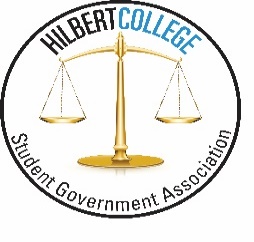 Student Government AssociationSGA Senate MeetingSeptember 1st, 2016 at 3:15pm"A successful man is one who can lay a firm foundation with the bricks others have thrown at him." --David BrinkleyCall to Order by President Rebecca CrawfordRoll Call by Secretary Claudia HowardReview and Approve AgendaMoved by Nautica; Seconded by Hallie; no discussion, ALL IN FAVOR; Motion passesReview and Approve the MinutesMoved by Natalie; Seconded by Nautica; no discussion, ALL IN FAVOR; Motion passesQuestions and Comments from Audience Welcome BackNew GA for Student Activities- Alex Dietary restrictions?Executive Board ReportsPresident – Rebecca CrawfordAttended Student Life Committee Met with Tommy Met with Nautica and DanyelSpoke at ConvocationCreated the agendaWorked the table for the Summer Orientations  Vice President – Nautica McCoyEmailed all clubs about the All Clubs MeetingMet with TommyMet with Rebecca Secretary- Claudia HowardTreasurer – position vacantVP for Programming – Danyel NocitoMet with Rebecca Met with Tommy Advisors –Thomas Vane & Alex BarilecTommy-Approved Candidacy formsCreated and organized binders for everyone Archived SGA bin Updated Budget and Club Contact list and informed all clubs of the mandatory Title IX Training Alex- Created a checklist that is to be referenced and completed during office hoursCommittee ReportsSocial Welfare- Nothing to report, collected student concernsRules and Regulations- Nothing to report Communications- Nothing to report, Meeting afterwards Budgets and Appropriations- Treasurer position vacant – committee did not meetEvents- Nothing to report, but will email everyone Old BusinessCharter/Re-charters- NONEFundraiser Requests- NONEFunding Requests- NONEStudent Concerns-(Verbal)Pool sticks in St. Joes need to be replacedProviding a pad and pen for students to write concerns on next to boxesChange the “Student Concern” boxes to “Student Input” Hallie moves to change the name from Student Concerns to Student Input; Seconded by Natalie; ALL IN FAVOR; Motion passesOpen the game room in Trinity basementDanyel says that it is currently being remodeled Commuters cannot go inside the Wellness Center because of the new fob system – update on 9/7/16-St. Joe’s Hall will not be locked until 5pmIn St. Joes there is an ant infestation on the second floor west wing, specifically in Rm. 224The Dining Hall is still implementing eco-friendly lunch The Dining Hall has made improvements with the new limited lunchThey are investing in the eco-friendly tableware because of concerns for the earth and the costs is $15-$20 Students don’t like that they have to show their Hilbert I.D.’s each time they walk into the buildingsThere were many incidents last year when strangers entered into residence halls without anyone noticingCampus Safety issued a note to every car on campus that they will ticket every vehicle that doesn’t have a parking pass and students are concerned that visitors are going to be ticketed.Allocations- NONEStudent Center- (Update) College is hitting the pause button on the Student Center because we are waiting on possible negotiations with Immaculata Location of Meetings- Taylor suggests we keep the door opened and have a sign outside the door inviting students to come in and join the meeting at our regular meeting spotsTaylor moves to have SGA Meetings at the same location with the door opened and a sign outside the doorNew BusinessOpen Position- Treasurer, Rebecca seeks nominations for the position Holly, Nick and Rebecca G.Nominees should prepare a platform for the next meetingConstitution Changes- Remove Mocktail and Winter Ball as mandatory events all throughout the ConstitutionAll Clubs Meeting- 9/8/16, will be taking professional photos in between meeting times @3:15pm Bogel Hall 101, be there a few minutes early, and dress professional Elections- 9/19/16 &9/20/16 from 8-3pm students will need a form of I.D., will sign in to vote and everyone must sign up for one spot unless class doesn’t permit Bi-Weekly Reports- Due next meeting, need to be descriptive and address solid concernsCommittees-interest in Senate members joining administration meetings, we would all give a report to Nautica GS 101- Print schedule, sign-up for spots if anyone is available and they will receive a list of points to talk aboutDay of Service- 9/23 from 9-1pm register by September 13thStudent Activity Fee-  A fee of $20-$50 to go towards programming events (Ask students about it in your Bi-weekly reports)Student Life Committee – Rebecca attended Student Life Committee and there are other committees: SHARE, Mission Integration, Student Engagement Team, Service Learning, Disability Task Force, Sophomore CouncilHallie moves to have the SGA Senate join a committee; Seconded by NatalieAnnouncementsBeach Party on 9/2/16 6-9pm, Shuttles leave at 5:30pm and 6pm to Sunset Bay Beach ClubLGBTQIAP+ Meeting Tuesdays @6pm in St. Joes Commuter BBQ 9/7 from 10:45am-1pm in Parking Lot HTitle IX Training, 9/9 @1:30pm and 9/14 @6pmGrit N Wit, September 13th @3pm in the Main QuadBring your Senate binders to every meeting SGA Retreat, Mandatory, 9/16 @1pm in the Conference RoomAll Clubs Meeting 9/8 @3:15pmInvolvement Fair, 9/15 from 11-1pm in the Main QuadQuestions and Comments from the Audience*Nautica moves to close the meeting at 4:38pm; Taylor seconds; meeting is closed*SGA Senate Concerns*CLOSED MEETING**Nautica moves to reopen the meeting at 4:44pm; Natalie seconds; meeting is open *Adjournment of Senate MeetingNautica moves to adjourn the meeting at 4:44pm; Taylor seconds; ALL IN FAVOR; Motion passes Meeting is adjourned at 4:44pm                                                                                                                                                                                                        l                      Secretary                                                                                                                                           Date of Approval Student Government Association